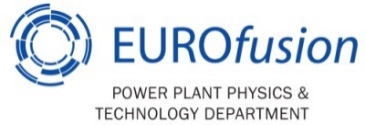 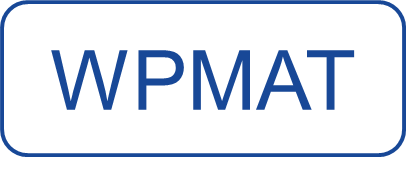                            IREMEV meeting, 9-10 June 2020, 9.00 CET            7 slides maximum please, presentation time limited to 10 minutes. ·        has the work been delayed?·        can the final deliverable be achieved in 2020?·        if delay is significant expected please provide an estimate for the completion of task (possibly in 2021).9th of June – please note that time is in CET units. CET=BST + 1 hour https://us02web.zoom.us/j/86344416760?pwd=cEYwN1g1QmRwSXFVbUduK01SbHk1dz09 Meeting-ID: 863 4441 6760Password: IREMEV99.00 CET Microstructure of a heavily irradiated bcc metal: Peter Derlet9.20 Interpretation of experimental observations of ion irradiated tungsten:  Daniel Mason9.40 Simulation of high-dose damage in candidate fusion materials: Fredric Granberg10.00 Sub-cascade statistics: comparison of empirical potentials and DFT: Charlotte Becquart10.20 Investigation of small defect clusters in ion irradiated tungsten by 3D-field ion microscopy: Benjamin Klaes and Bertrand Radiguet     10.40 Reactor relevant cascade overlap analysis derived from neutron transport modelling: Mark Gilbert11.00 break11.20 Magnetic effects and chromium segregation in Fe+ ion irradiated FeCr films at ambient and elevated temperatures: Konstantina Mergia  11.40 Resistivity recovery of proton irradiated W and Fe-N alloys: George Apostolopoulos12.00 Ion irradiation damage in very thin tungsten samples:  Bailey Curzadd and Johann Riesch12.20 Autonomous, uncertainty-driven construction of mesoscale models for microstructural evolution: Thomas Swinburne12.40 Improving atomistic models for fusion applications using artificial intelligence: Cosmin Marinica13.00 Effect of radiation defects on the thermal conductivity of tungsten and FeCr alloys Pär Olsson 13.20 break 14.00 Magnetic susceptibility and transport properties studies of iron chromium alloys: Mladen Prester14.20 Point defects in Fe-Cr alloys:  Jan Wrobel  14.40 DFT investigation of non-conventional precursors in microstructures evolution of Fe and FeCr under irradiation: Carlo Luis Guerrero15.00 Elastic parameters of point and mesoscopic defects in bcc and fcc metals: Pui-Wai Ma15.20 break15.30 Interaction of screw dislocations with solutes and radiation defects in Fe and W: Lisa Ventelon 15.50 Carbides in Fe-Cr-C alloys: diffusion and stability under irradiation: Chu Chun Fu and Thomas Schuler 16.10 Effect of purity on the microstructure evolution of self-ion irradiated W:  Marie-France Barthe                                                    16.30 end of the first day10 Junehttps://us02web.zoom.us/j/87073483351?pwd=NE1vODZoTXdaSlhZOHZUank3T3lmQT09 Meeting-ID: 870 7348 3351Password: IREMEV109.00 Experimental microstructural examination of neutron irradiated tungsten:  Michael Klimenkov   9.20 Segregation of Re and Os in neutron irradiated tungsten: Duc Nguyen-Manh9.40 Simulation of microstructural evolution of irradiated tungsten: from point defects to dislocation objects through kMC:  Niklas Castin   10.00 Development of OkMC approach including elastic interaction between defects:  Christophe Ortiz10.20 Models for microstructural evolution of high-dose high-temperature irradiation of Fe and FeCr:   Maria Jose Caturla10.40 Evolution of radiation defect microstructure under annealing heat treatment: Ermile Gaganidze and Ankur Chauhan 11.00 break11.20 Defect size distributions in irradiated EUROFER97 and ODS using polarized SANS: Roberto Coppola11.40 Coupled OKMC-DD approach to studying the kinetics of point defects and dislocations: Thomas Jourdan12.00 Ultraviolet catastrophe of a fluctuating curved dislocation line:  Max Boleininger  12.20 Dose-dependent dislocation mobility analysed by means of dislocation dynamics simulations: Christian Robertson12.40 Experimental microstructural examination of neutron irradiated 9% RAFM steels: Michael Klimenkov13.00 Experimental microstructural examination of ODS EUROFER steel irradiated at 300C and 400C: Michael Klimenkov13.20 Single and dual beam ion irradiation at the Zagreb Accelerator Facility DiFU: Tonci Tadic13.40 Microstructural characterization of alloys irradiated under strain at elevated temperature: Marcelo Roldan14.00 Irradiation Experiments at the Saclay and Orsay Facilities: Aurelie Gentils and Celine Cabet